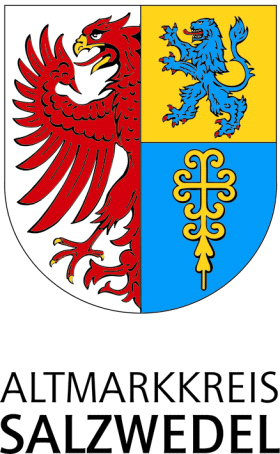 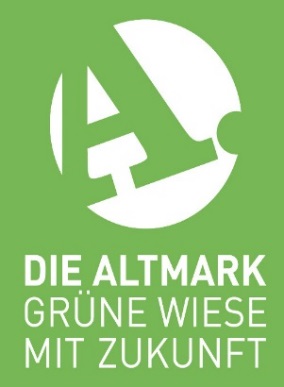 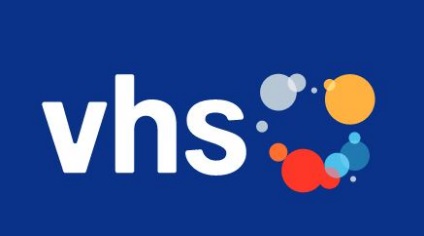 P R E S S E M I T T E I L U N G  
2019-12-11 | Nr. 229 „Weiterbildung für nachhaltige Entwicklung“ Vorstellung des neuen Semesterprogramms der Kreisvolkshochschule: Januar - Juli 202i
Progarmm
Altmarkkreis Salzwedel, 11.12.2020: Kreisvolkshochschule : Neues Programm Januar 2021 – Juli  2021|„Weiterbildung für nachhaltige Entwicklung“ unter diesem Motto ist das neue Programm der KVHS des Altmarkkreises Salzwedel für das erste Halbjahr 2021 mit ca. 400 Angeboten erschienenDie neuen Angebote für das Frühjahrssemester 2021 sind ab sofort an den bekannten öffentlichen Einrichtungen zu bekommen oder stehen allen Bildungsinteressierten online zur Verfügung.spannende Kurse für alle Altersklassen | verschiedene neue Angebote Das Angebot wurde in Zeiten von Corona entsprechend angepasst und vorbereitet. Aus diesem Grund sind die Inhalte ein wenig anders aufbereitet: Bei den Kursen ist jeweils nur ein voraussichtlicher Beginn vermerkt. Bitte melden Sie sich trotzdem jetzt in jedem Fall an.Es ist wieder ein äußerst breit gefächtertes Bildungsangebot für Jung & Alt erschienen. Insgesamt steht allen interessierten Bürgerinn und Bürgern im 1. Halbjahr 2021 Kurse in 7 unterschiedlichen Fachbereichen zur Verfügung. Verschiedene neue Angebote sind zusätzlich aufgenommen worden.   

Interessante Veransatltungen finden sich im Fachbereich Junge Volkshochschule & Familie. Kurse wie  « Vorbereitung auf Mathematik- Abiturprüfung », « Schnell und konzentriert denken» « Ich möchte Nachhilfebetreuer werden !», « Gemeinsames Kochen mit Kindern» sind hier zu finden. Auch in den Fachbereichen Gesellschaft – Politik – Recht | Kultur – Gestalten | Gesundheit – Ernährung | Sprachen | Arbeit und Beruf – EDV | Grundbildung – Schulabschlüsse sind zusätzliche spannende Bildungsangebote hinzugekommen,  die von jedermann und jederfrau genutzt werden können. 

Wichtige Themen wie „Erbrecht“, „Vorsorgen durch Vollmachte“, „Sütterlin lesen und Schreiben lernen“ oder „Kirchen der Altmark – Kulturschätze der Region“ wurden stark nachgefragt und sind auch in diesem Halbjahr wieder im Programm zu finden.
Service
●Wir beraten Sie gern, wenn Sie nicht sicher sind, welcher Kurs für Sie der Richtige ist.Mit einem Gutschein treffen Sie eine gute Wahl für ein besonderes Geschenk an Ihre Freunde oder Verwandten.Wir stellen Ihnen gern Gutscheine für eine konkrete Veranstaltung der Volkshochschule oder auch über einen frei gewählten Betrag aus.● Die Programmhefte werden, wie in den letzten Jahren, in den verschiedensten öffentlichen Einrichtungen, Sparkassen und Geschäften des Landkreises ausgelegt.Interessierte Bürgerinnen und Bürger können die Broschüren aber auch direkt in der Kreisvolkshochschule in Salzwedel und in der Außenstelle Gardelegen erhalten oder sich per E-Mail, oder Telefon Auskunft holen. Im Netz steht das gesamte Programm zum downloaden unter www.vhs-salzwedel.de  bereit. Sie können gern Ihren Wunschkurs online buchen. Wir freuen uns, Sie als Kursteilnehmer/-innen zu begrüßen.Wir wünschen viel Spaß beim Entdecken. Bleiben Sie gesund und neugierig!● Die KVHS hat zwei Sitze : den Hauptsitz in Salzwedel und die Außenstelle in Gardelegen (siehe Kontaktdaten unten) 

Kontakt
Kreisvolkshochschule des Altmarkkreises Salzwedel
Hauptsitz : Karl-Marx-Str. 15 | 29410 Hansestadt Salzwedel | Tel. : 03901 422031
vhs.salzwedel@altmarkkreis-salzwedel.de
Außenstelle : Jägerstieg 26a | 396 38 Hansestadt Gardelegen | Tel. : 03907 730790 
vhs.gardelegen@altmarkkreis-salzwedel.de
www.vhs-salzwedel.de 

Unter dem Motto "Wissen wachsen lassen" startet die Kreisvolkshochschule des Altmarkkreises Salzwedel (KVHS) in das neue Semester. Heute stellten die Verantwortlichen im Beisein von Landrat Michael Ziche das Frühjahrsprogramm der Öffentlichkeit vor. „Selbstverständlich können sich alle Interessierten wieder auf altbewährte Kurse, wie Yoga oder die zahlreichen Sprachangebote freuen, aber auch neue Angebote, wie Einzigartige Kirchen der Altmark kann ich nur wärmstens empfehlen“, so der Landrat.Die Vorstellung des rund 400-Kursstarken Semesterprogramms fand in der Kreisvolkshochschule statt. Mit dabei waren zudem Cornelia Blödow (Leiterin der KVHS), Sabine Wagener (Fachbereichsleiterin), Judit Müller (Fachbereichsleiterin), Juliane Kleinau (Projektkoordinatorin "Grundbildung/Alphabetisierung") sowie Uwe Hundt (Beiratsvorsitzender der KVHS). 
Das breit aufgestellte Kursprogramm bietet wieder für alle Altersklassen entsprechende Bildungsangebote an. Insgesamt stehen interessierten Bürgerinnen und Bürgern im 1. Halbjahr 2020 Kurse in 7 unterschiedlichen Fachbereichen zur Verfügung. Dazu zählen: Junge Volkshochschule & Familie, Gesellschaft – Politik – Recht, Kultur – Gestalten, Gesundheit – Ernährung, Sprachen, Arbeit und Beruf – EDV sowie Grundbildung – Schulabschlüsse. Die Kurse finden in Salzwedel, Gardelegen, Klötze und anderen Gemeinden des Altmarkkreises statt. 
Zu den neuen Highlights zählen u. a. „Schnell und konzentriert denken“, „Excel-Vertiefungskurse“, „Lese-Café“, „Sprache im Wandel“ sowie „Herz aktiv“. Das Programmheft liegt ab sofort in zahlreichen öffentlichen Einrichtungen aus und kann darüber hinaus online auf der Homepage der KVHS eingesehen werden.
Das Presseteam des Altmarkkreises Salzwedel
Altmarkkreis Salzwedel | Büro des Landrates | Pressestelle | Zimmer 310 
Karl-Marx-Str. 32 | 29410 Salzwedel | T 03901. 840 309/308 | birgit.eurich@altmarkkreis-salzwedel.de | ivonne.ritter-findeisen@altmarkkreis-salzwedel.de | www.altmarkkreis-salzwedel.de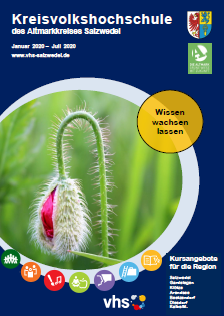 Kontakt:
Altmarkkreis Salzwedel Kreisvolkshochschule				Karl-Marx-Str. 15
29410 Salzwedel			Tel.: 03901/422031
vhs.salzwedel@altmarkkreis-salzwedel.dewww.vhs-salzwedel.de